بسمه تعالی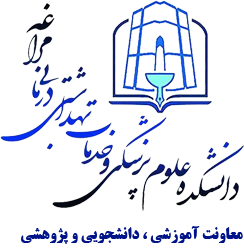 فرم حق الزحمه داوری کتاب دانشکده علوم پزشکی و خدمات بهداشتی درمانی مراغهمشخصات داور کتاب:نام و نام خانودگی:شماره نامه ارجاع داوریمشخصات کتاب داوری شدهعنوان کتابنام نویسندهحساب بانکینام بانك، شعبه و شماره حساب داور کتابکارشناس شورای تالیف و ترجمه دانشکدهمحاسبات کارشناس امضاء و مهر امور پژوهشیمبلغ قابل پرداخت (ریال):